R.DEEPA M.Sc.,M.Phil.,B.Ed                      No 8, ANNA NAGAR, KILVELUR(PO), NAGAI DTEDUCATIONYear		Course			                       Institution				             %CGPA2007		M.Phil., Mathematics	kamarajar University ,madurai		                           59%1999		MSc., Mathematics	A.D.M College Nagapattinam		                           62% 1997		B.Sc.,Mathematics                A.D.M College Nagapattinam                                          57%1994		HSc	                              G H Sec  School,kilvelur	                                                         65%RESEARCH INTEREST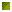 Matrix AlgebraOperation ResearchFuzzy Logic Integral calculasEMPLOYMENT HISTORYLecturer, Department of Mathematics ,Rabiammal ahemed maiden  college for Women  Thiruvarur from 2001 to 2005Lecturer, Department of mathematics E.G.S.Pillay  Engineering college – Nagai from 2008 to 2009Asst.Prof, Department of mathematics E.G.S.Pillay  Engineering college – Nagai from 2011 to till datePEER REVIEWED CONFERENCE PRESENTATIONNCETMSH-fuzzy Logic and its Applications at E.G.S.Pillay Engg.College  Ranking in Fuzzy number of maximum and minimum set  at E.G.S.Pillay Engg.College  Fuzzy graph    at E.G.S.Pillay Engg.College   SCase study about water revaluation at thiruvarur District  at E.G.S.Pillay Engg.College   Multi-Fuzzy group    at E.G.S.Pillay Engg.College   SAnti-HX group and HX subgroup  at E.G.S.Pillay Engg.College    Stocastic procces in fuzzy graph theory  at E.G.S.Pillay Engg.CollegePOSITIONS HELDSports   Co-OrdinatorW EC  Co-OrdinatorSUBJECTS HANDLEDMA2111-Mathematics IMA6151-Mathematics IMA6152-Mathematics IIMA6351-Transforms and PDEMA2264-Probability and Queueing TheoryMA6566-Discrete  Mathematics MA7151-Mathematical Foundations and its computer ApplicationsMA6451-Probability and random processesSKILLS AND ATTRIBUTES                Good Learner ,  Team Worker, Achiever.E-Mail : srideepamuruga13@gmail.comContact : +91-9952331348